HARRISFIELD PRIMARY SCHOOL2015 AusVELS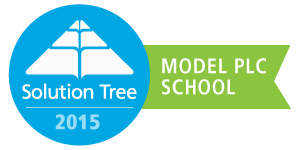 READINGWRITINGSPEAKING & LISTENINGNUMBER